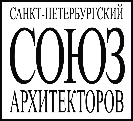 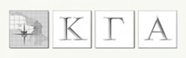 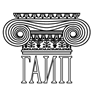 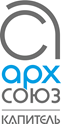 Конференция«Экоустойчивая Архитектура. Зеленое строительство.Опыт российский и зарубежный».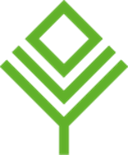 Время проведения: 16 мая 2019 г., 11:00-16:30Место проведения: Белый зал Дома Архитектора (адрес: Б. Морская, 52.)Организаторы: Санкт-Петербургский Союз архитекторов, совет по экоустойчивой архитектуре союза архитекторов, северо-западное отделение (СПЗС) совета по зеленому строительству России и Ассоциация архитекторов «АРХСОЮЗ КАПИТЕЛЬ»При поддержке: СПб КГА, Ассоциации СРО ГАИПУчастники конференции смогут:Познакомиться с примерами энергоэффективного строительства, которые будут представлены экспертами, развить и укрепить деловые контактыПрограммаМодератор конференции: Сергей Викторович Цыцин17 мая с 16.00- 18.00. (Дубовый зал Дома архитектора) Клаузура для студентов: «Городская акупунктура: новый урбанистический метод», студенты из СПбГАИ живописи, скульптуры и архитектуры им. И.Е.Репина и СПбГАСУ. Генеральные партнеры: 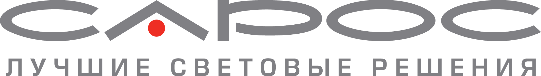 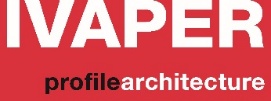 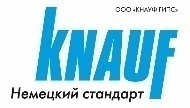 Официальные партнеры: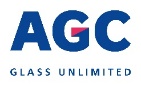 Информационные партнеры: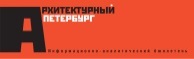 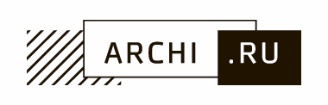 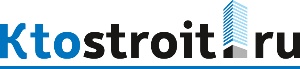 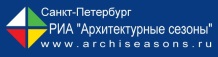 КОНТАКТЫ: konferentsiya_ekostroy@mail.ruГуляева Елена Викторовна, Ловецкая Наталия ВладимировнаВход по предварительной аккредитации.10.00-11.00Регистрация участников, аккредитация СМИ.Елена Гуляева, Наталия ЛовецкаяКофе-брейкРегистрация участников, аккредитация СМИ.Елена Гуляева, Наталия ЛовецкаяКофе-брейкРегистрация участников, аккредитация СМИ.Елена Гуляева, Наталия ЛовецкаяКофе-брейк11.00Приветственное слово участникам.Представление партнеров конференции Президент СПб Союза архитекторовО.С.РомановПрезидент СПб Союза архитекторовО.С.РомановПриветствие Председателей Комитетов правительства Санкт-ПетербургаПредседатель СПб КГА В.А. ГригорьевПредседатель СПб КГА В.А. ГригорьевПриветствие Председателей Комитетов правительства Санкт-ПетербургаПредседатель Комитета по природопользованию, охране окружающей среды и обеспечению экологической безопасностиИ.А.СеребрицкийПредседатель Комитета по природопользованию, охране окружающей среды и обеспечению экологической безопасностиИ.А.Серебрицкий11.20-  13-00            I. Проблемы устойчивого развития городовСпикер: Председатель СПб КГА – главный архитектор Санкт-Петербурга                    В.А.Григорьев            I. Проблемы устойчивого развития городовСпикер: Председатель СПб КГА – главный архитектор Санкт-Петербурга                    В.А.Григорьев            I. Проблемы устойчивого развития городовСпикер: Председатель СПб КГА – главный архитектор Санкт-Петербурга                    В.А.ГригорьевГосударственное стимулирование экоустойчивой архитектуры. Международный опыт.Председатель правления НП «Совет по „зеленому“ строительству»А.Н. Ремизов, МоскваПредседатель правления НП «Совет по „зеленому“ строительству»А.Н. Ремизов, МоскваТерритория экоустойчивой архитектурыВице-президент СПб Союза архитекторов В.О.УховВице-президент СПб Союза архитекторов В.О.УховПеревод городов на принципы устойчивого развития на примере г. Таруса. видеосвязьГенеральный директор Национального агентства устойчивого развития, главный редактор медиа-ресурса "Зеленый город" С.В.Дувинг.Генеральный директор Национального агентства устойчивого развития, главный редактор медиа-ресурса "Зеленый город" С.В.Дувинг.Качество жилой среды Санкт-Петербурга.Доцент CПбГАСУ  В.К.ЛиновДоцент CПбГАСУ  В.К.ЛиновДвижение к устойчивости. Опыт Финляндии.Архитектор А.М.КатхановаАрхитектор А.М.Катханова‘Green development’ Взгляд консультантаРуководитель отдела консалтинга Knight Frank  И. В. КокоревРуководитель отдела консалтинга Knight Frank  И. В. Кокорев12.25-13.00II. Роль озеленения в устойчивом развитии городовII. Роль озеленения в устойчивом развитии городовII. Роль озеленения в устойчивом развитии городовИстория и перспективы законодательства о зелёных насаждениях в Санкт-Петербурге.Генеральный директор «ЭКОМ» А.С.КарповГенеральный директор «ЭКОМ» А.С.КарповЛандшафтное планирование как залог устойчивого развития петербургской агломерацииЭксперт комиссии ЗаКС по городскому хозяйству, руководитель программ РОО «Новый экологический проект»  А.В.ФилипповаЭксперт комиссии ЗаКС по городскому хозяйству, руководитель программ РОО «Новый экологический проект»  А.В.ФилипповаHortitecture’ или в будущее возьмут не всехКоординатор общественного движения «Деревья Петербурга» М.В.ТиникаКоординатор общественного движения «Деревья Петербурга» М.В.Тиника13.00-13.30Кофе-брейкКофе-брейкКофе-брейк13.3014.20III. Современный опыт реализованных объектовIII. Современный опыт реализованных объектовIII. Современный опыт реализованных объектовЭкологичная высота. Лахта Центр – первый в России небоскреб, получивший международный сертификат LEED PLATINUM.Начальник управления по проектированию АО «МФК Лахта Центр»   Ю.В.ГулякНачальник управления по проектированию АО «МФК Лахта Центр»   Ю.В.ГулякПримеры сертифицированных (LEED) зеленых зданий в Санкт-Петербурге : Форт Тауэр, Триколор-Центр, офисное здание «Спасский, 11»Администратор LEED проектов «АМЦ Цыцина», LEED GAА.М ПоташинскаяАдминистратор LEED проектов «АМЦ Цыцина», LEED GAА.М ПоташинскаяРеализация принципов экоустойчивой архитектуры на примере строительства ЖК «Триумф-Парк»Генеральный директор "Архитектурная мастерская ПиК»С.В.ПлотниковГенеральный директор "Архитектурная мастерская ПиК»С.В.ПлотниковДругое качество жизни на примере  ЖК «Земляничная поляна»Генеральный директор "Архитектурная мастерская Ярра Проект»  М.П.КопковГенеральный директор "Архитектурная мастерская Ярра Проект»  М.П.КопковЭкология культуры зеленого строительства. Фортификационные сооружения как элемент городского       ландшафта.Генеральный директор ПГ «РИЕДЕР» Д.Е. РидерГенеральный директор ПГ «РИЕДЕР» Д.Е. Ридер14.2015.00IV. Энергоэффективность, искусственное и естественное освещениеIV. Энергоэффективность, искусственное и естественное освещениеIV. Энергоэффективность, искусственное и естественное освещениеЭнергоэффективность и современные оконные системы Энергоэффективность и современные оконные системы Руководитель проектов ГК Ивапер В.В.РафиковИнновационное и экоустойчивое освещениеИнновационное и экоустойчивое освещениеЗам. генерального директора «САРОС» Ю.А.КарпенкоВклад стекла в «зеленое» строительствоВклад стекла в «зеленое» строительствоРуководитель проектов «AGC»А.Н.Калантаев15.00-15.30Кофе-брейкКофе-брейкКофе-брейк15.30-16.10V. Экоустойчивые технологии и системы сертификацииV. Экоустойчивые технологии и системы сертификацииV. Экоустойчивые технологии и системы сертификацииСтандарты LEED, BREEAM, WELL: обзор рынка и особенностей выбора стандарта.Стандарты LEED, BREEAM, WELL: обзор рынка и особенностей выбора стандарта.Руководитель отдела экологической сертификации EcoStandard groupК.И. Лукьященко"Экологическая сертификация зданий по жизненному циклу – экомаркировка «Северный лебедь»"."Экологическая сертификация зданий по жизненному циклу – экомаркировка «Северный лебедь»".Заместитель руководителя Органа по сертификации НП «Экологический союз» Е. М.КузнецоваЗеленые стандарты, как инструмент модернизации строительной отраслиЗеленые стандарты, как инструмент модернизации строительной отраслиПредседатель правления НП «Совет по экологическому строительству», GBCRU (Москва) А.В.Стройков.Международная сертификация материалов КНАУФ. Соответствие мировым экологическим трендамМеждународная сертификация материалов КНАУФ. Соответствие мировым экологическим трендамРуководитель отдела по работе с архитекторами Северо-Западной сбытовой дирекции – филиала ООО «КНАУФ ГИПС» (Санкт-Петербург). И. А Бондарева.16.10-16.30Подведение итогов конференции, принятие резолюции